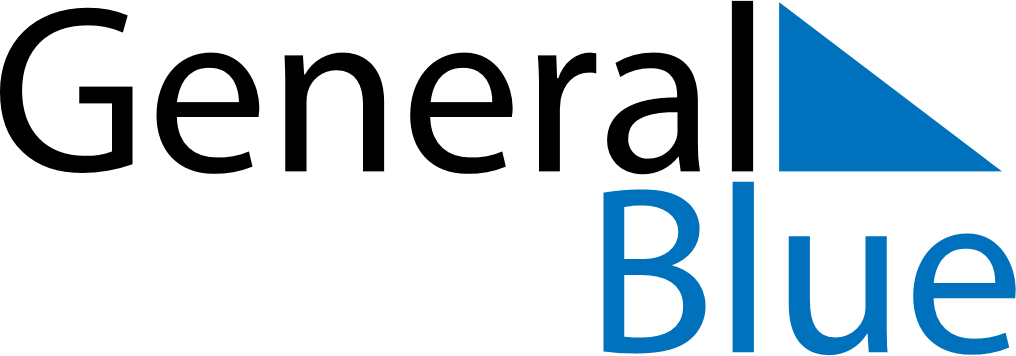 September 2029September 2029September 2029GrenadaGrenadaSUNMONTUEWEDTHUFRISAT1Kirani Day23456789101112131415161718192021222324252627282930